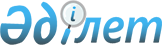 Об утверждении Положения о городской комиссии по развитию малого и среднего предпринимательстваПостановление Акимата г.Петропавловска Северо-Казахстанской области от 31 марта 2003 года N 104. Зарегистрировано Управлением юстиции Северо-Казахстанской области 21 апреля 2003 года за N 895      В соответствии со статьей 5, статьей 6, подпунктом 2 пункта 2 статьи 7, статьи 7-1 Закона Республики Казахстан от 19 июня 1997 года N 131-1 "О государственной поддержке малого предпринимательства", и с подпунктом 17 пункта 1 статьи 31 Закона Республики Казахстан от 23 января 2001 года N 148 "О местном государственном управлении в Республике Казахстан", акимат города ПОСТАНОВЛЯЕТ: 

      1. Утвердить, прилагаемое Положение о городской комиссии по развитию малого и среднего предпринимательства. 

      2. Контроль за исполнением настоящего постановления возложить на заместителя акима города Кутербекова Д.К. 

 ПОЛОЖЕНИЕ
о городской комиссии по развитию малого и среднего предпринимательства
1. Общие положения      1. Городская комиссия по развитию малого и среднего предпринимательства (далее - комиссия) является консультативно-совещательным органом и создана в целях реализации государственной политики в области поддержки и развития малого и среднего предпринимательства. 

      2. Комиссия в своей работе руководствуется законодательством Республики Казахстан. 

 2. Основные задачи и функции комиссии      3. Основными задачами комиссии являются: 

      1) содействие в осуществлении мероприятий по реализации Закона Республики Казахстан "О государственной поддержке малого предпринимательства"; 

      2) разработка рекомендаций для соответствующих государственных органов по вопросам снижения налогового бремени; 

      3) внесение предложений по вопросам легализации собственности и активов; 

      4) подготовка рекомендаций по проведению мероприятий по облегчению доступа к кредитным ресурсам; 

      5) принятие участия в разработке предложений по вопросам упрощения административных процедур и разрешений; 

      6) поддержка конструктивных инициатив общественных объединений предпринимателей, пропаганда активной жизненной позиции каждого предпринимателя в создании экономически развитого государства и повышения благосостояния граждан республики; 

      7) содействие в разработке, координации и реализации целевых программ и проектов по поддержке и защите малого и среднего бизнеса. 

      4. Функциями комиссии, в соответствии с возложенными на нее задачами, являются: 

      1) представление интересов и защита законных прав предпринимателей в установленном законодательством порядке; 

      2) принятие участия в разработке, обеспечении координации и реализации государственной, региональной и отраслевых программ развития и поддержки малого и среднего бизнеса; 

      3) взаимодействие с отраслевыми, профессиональными и территориальными союзами, ассоциациями и объединениями малого и среднего бизнеса, другими предпринимательскими структурами; 

      4) осуществление постоянного взаимодействия с уполномоченным государственным органом, а также с другими государственными органами, осуществляющими поддержку малого и среднего бизнеса для выработки согласованных решений и совершенствования государственной политики в области малого и среднего бизнеса; 

      5) проведение тематических заседаний с участием на них представителей соответствующих государственных органов, общественных организаций предпринимателей, а также самих предпринимателей; 

      6) в установленном законодательством порядке привлечение для работы комиссии экспертов и консультантов из числа ученых, авторитетных предпринимателей, представителей органов управления и других специалистов; 

      7) получение в установленном законодательством порядке от центральных и местных исполнительных органов необходимых информационных, аналитических, справочно-статистических материалов, а также ведомственных нормативных правовых актов. 

 3. Организация деятельности комиссии      5. Комиссию возглавляет председатель - заместитель акима города. 

      6. Заместителем председателя комиссии является начальник отдела экономики, секретарем комиссии - специалист отдела экономики. 

      7. Персональный состав комиссии по представлению акима утверждается маслихатом города. 

      8. В состав комиссии включаются представители государственных органов на уровне заместителя первого руководителя или начальника отдела руководители общественных объединений, торгово-промышленных палат, союзов и ассоциации малого бизнеса, структур поддержки малого предпринимательства, ученых, предпринимателей. 

      9. Функции рабочего органа комиссии возлагаются на отдел экономики. 

      10. Рабочий орган комиссии: 

      1) формирует повестку дня заседания комиссии; 

      2) обеспечивает и контролирует выполнение решений комиссии; 

      3) координирует работу членов комиссии и привлеченных к ее деятельности специалистов. 

      11. Перечень вопросов для рассмотрения на заседаниях комиссии составляется по мере необходимости и утверждается председателем. 

      12. Утвержденный перечень рассылается членам комиссии по списку. 

      13. По результатам заседаний комиссии составляется протокол, который подписывается председателем. Решения комиссии принимаются простым большинством голосов путем открытого голосования и считаются принятыми, если за них подано большинство голосов от общего количества членов комиссии. В случае равенства голосов принятым считается решение, за которое проголосовал председатель. 

      14. Решения комиссии носят рекомендательный характер. 

      15. Члены комиссии имеют право на особое мнение, которое в случае его выражения, должно быть изложено в письменном виде и приложено к протоколу заседания комиссии. 

      16. Заседания комиссии проводятся по мере необходимости, но не реже одного раза в квартал и созываются председателем. В случаях, когда необходимо принятие срочного решения возможно проведение внеочередного заседания комиссии по созыву председателя. 

      17. По приглашению председателя на заседаниях комиссии могут присутствовать также руководители и другие должностные лица заинтересованных государственных органов, предприниматели и представители их общественных организаций, чьи обращения рассматриваются. 


					© 2012. РГП на ПХВ «Институт законодательства и правовой информации Республики Казахстан» Министерства юстиции Республики Казахстан
				
      Аким города
Утверждено
постановлением акимата города
"Об утверждении положения о городской
комиссии по развитию малого и
среднего предпринимательства" 
от 31 марта 2003 года N 104 